6th GRADE SOCIAL STUDIES STANDARDS CHECKOFF FOR EUROPELearning Goal:  _________________________________________________________________________________________________                                    (Set a learning goal for yourself including HOW you will master the standards above.)  Learning Goal:  _________________________________________________________________________________________________Learning Goal:  _________________________________________________________________________________________________Learning Goal:  _________________________________________________________________________________________________Learning Goal:  _________________________________________________________________________________________________                                    (Set a learning goal for yourself including HOW you will master the standards above.)  Learning Goal:  _________________________________________________________________________________________________Learning Goal:  _________________________________________________________________________________________________Learning Goal:  _________________________________________________________________________________________________                                    (Set a learning goal for yourself including HOW you will master the standards above.)  Learning Goal:  _________________________________________________________________________________________________Learning Goal:  _________________________________________________________________________________________________Learning Goal:  _________________________________________________________________________________________________  Mastery    Off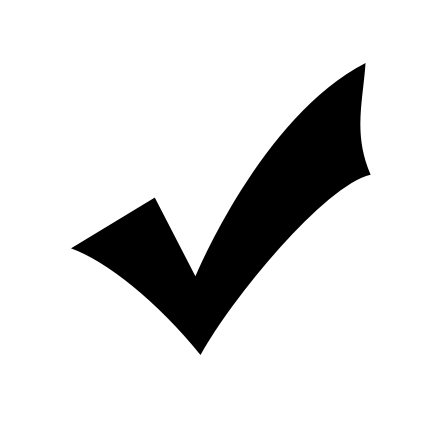 Standard“I can” statementsSS6G8I can locate the Danube River, Rhine River, English Channel, Mediterranean Sea, European Plain, Alps, Pyrenees Mountains, Ural Mountains, Iberian Peninsula, Scandinavian Peninsula on a map of Europe.SS6G8I can locate Belgium, France, Germany, Italy, Poland, Russia, Spain, Ukraine, and the United Kingdom on a map of Europe.SS6G9I can explain the causes and effects of acid rain in Germany.SS6G9I can explain the causes and effects of air pollution in the United Kingdom.SS6G9I can explain the causes and effects of the nuclear disaster in Ukraine.SS6G10I can compare how the location, climate, and natural resources of the United Kingdom and Russia affect where people live and how they trade.SS6G10I can compare how the location, climate, and natural resources of Germany and Italy affect where people live and how they trade.SS6G11I can explain what the Germanic languages are.SS6G11I can explain what the Romance languages are.SS6G11I can explain what the Slavic languages are.SS6G11I can describe Judaism (holy book, founder, place of worship).SS6G11I can describe Christianity (holy book, founder, place of worship).SS6G11I can describe Islam (holy book, founder, place of worship).SS6G11I can explain how literacy rate affects the standard of living in Europe.SS6CG4I can describe how a unitary system distributes power.SS6CG4I can describe how a confederation distributes power.SS6CG4I can describe how a federal system distributes power.SS6CG4I can explain how governments determine citizen participation in an autocratic government.SS6CG4I can explain how governments determine citizen participation in an oligarchic government.SS6CG4I can explain how governments determine citizen participation in a democratic government. SS6CG4I can describe a parliamentary democracy.SS6CG4I can describe a presidential democracy.SS6CG5I can describe the parliamentary system of the United Kingdom of Great Britain and Northern Ireland (United Kingdom).SS6CG5I can describe the federal system of the Federal Republic of Germany (Germany).SS6CG5I can describe the federation of the Russian Federation (Russia).SS6CG5I can describe the purpose of the European Union and the relationship between member nations.SS6E5I can answer how a traditional economy answers 1) What to produce? 2) How to produce? 3) For whom to produce.SS6E5I can answer how a command economy answers 1) What to produce? 2) How to produce? 3) For whom to produce.SS6E5I can answer how a market economy answers 1) What to produce? 2) How to produce? 3) For whom to produce.SS6E5I can explain the economic continuum.Command	MarketSS6E5I can explain the basic economies of the:United Kingdom GermanyRussiaSS6E6I can explain the trade barriers:TariffSS6E6QuotaSS6E6EmbargoSS6E6I can explain why there is a need for currency exchange when doing international trade.SS6E7I can explain human capital and how it effects Gross Domestic Product (GDP). SS6E7I can explain physical capital and how it effects Gross Domestic Product (GDP).SS6E7I can explain why natural resources are important to a country’s economy.SS6E7I can explain entrepreneurship and why it is important.SS6H6I can explain the causes of European Exploration and colonization. (5 G’s)SS6H6I can explain the importance of Prince Henry the Navigator on European Exploration.SS6H6I can trace the empires of Portugal, Spain, and England in Asia, Africa, and the Americas.SS6H6I can explain the colonization of Australia by the United Kingdom.SS6H6I can explain the impact of European empire building in Africa and Asia on the outbreak of  WWI. (Imperialism/Scramble for Africa)SS6H7I can explain the Russian Revolution.SS6H7I can explain the Treaty of Versailles.SS6H7I can describe the World Wide Depression.SS6H7I can explain the rise of Nazism.SS6H7I can explain the Holocaust.SS6H7I can explain the origins of the Cold War. (Why it started.)SS6H7I can explain the rise of the Superpowers.SS6H7I can explain how the Soviet Union collapsed and ended the Cold War.SS6H7I can explain how Germany was reunited.